附件1-30活動主題全民國防多元教育 - 救災決策60秒全民國防多元教育 - 救災決策60秒活動日期111年10月17日111年10月17日活動地點黎明技術學院黎明技術學院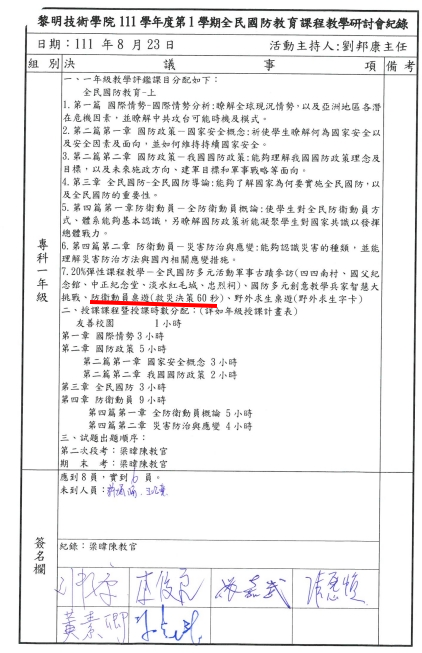 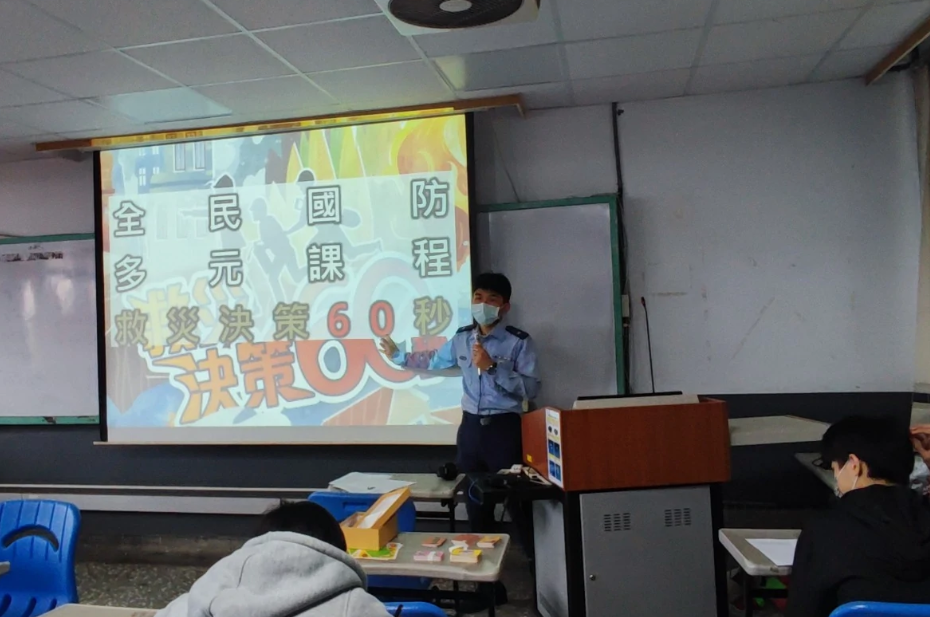 說明：授課計畫提報內容說明：授課計畫提報內容說明：梁教官說明救災決策60秒活動內容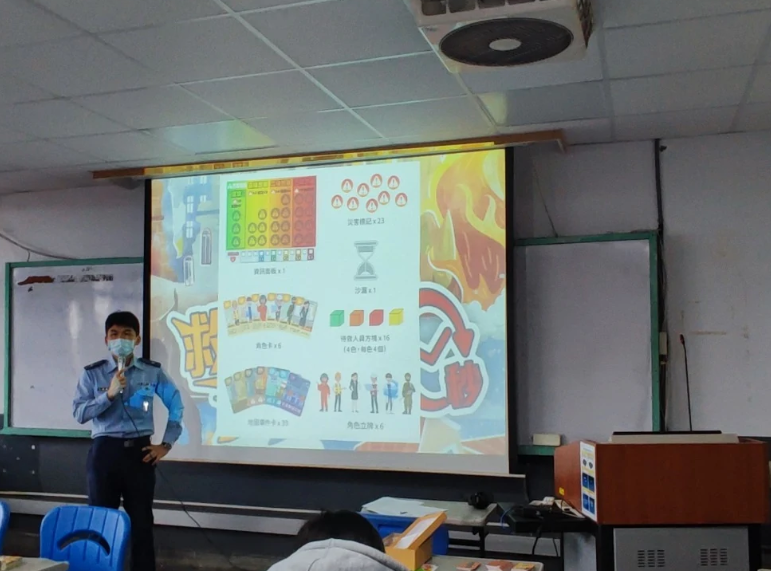 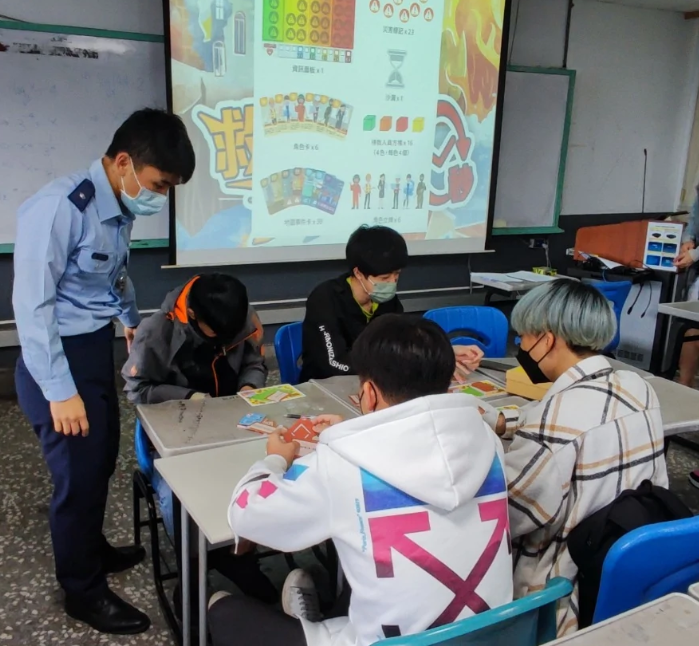 說明：梁教官說明桌遊規則及進行方式說明：梁教官說明桌遊規則及進行方式說明：梁教官指導學生進行國防教育桌遊